ÇOCUK İZLEM MERKEZİ (ÇİM)18 yaşını doldurmamış cinsel istismar şüphesi olan çocuğun beyanının alınması, muayenesinin yapılması, aile görüşmesinin yapılması, raporunun hazırlanması için gereken tüm personel ve ekipmanın hazır bulunduğu işlemlerin her aşamasında çocuğun yüksek yararı gözetilerek yürütüldüğü merkezdir.
Kimler Cinsel İstismar Bildiriminde Bulunabilir?Çocuğa hizmet veren ya da hizmet verdiği sırada çocukla karşılaşan personelin bildirimiÖğretmenler, Sağlık personeli, ASB personeli, Müftülük personeli, Muhtar, Kolluk  birimleri       Sivil toplum kuruluşlarının bildirimiKişisel başvuru, vatandaşın bildirimiAilenin başvurusuÇocuğun başvurusu İstismar mağduru çocuğun hangi kuruma başvurduğuna ya da istismardan hangi kurumda kuşkulanıldığına bakılmaksızın hiç zaman kaybetmeden kolluk kuvvetleri haberdar edilir.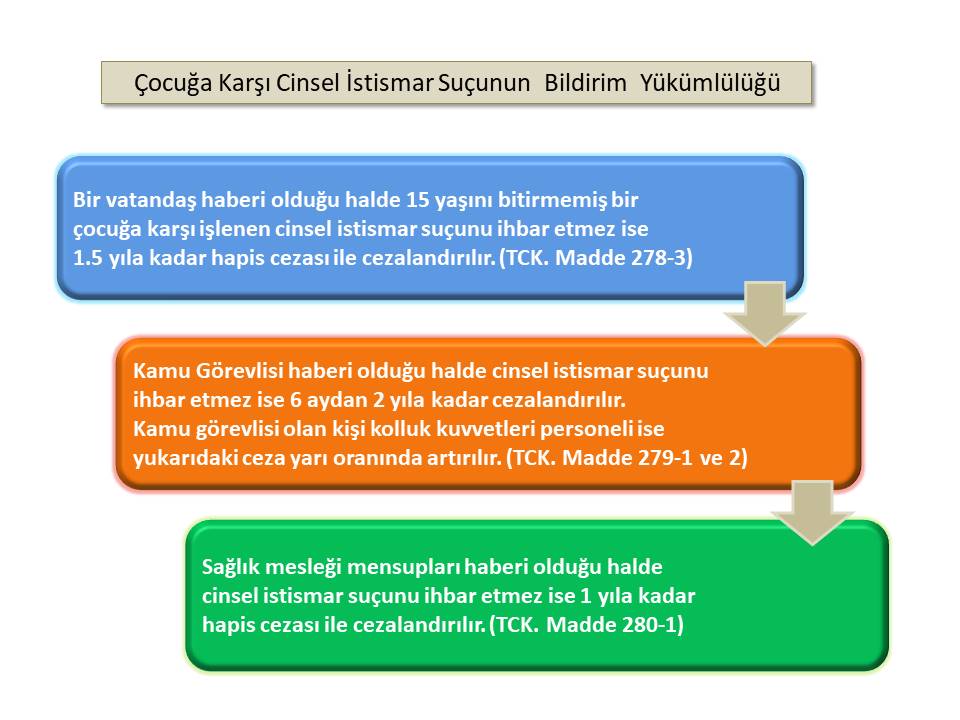 